2021 ALL SCHOOLS TRACK RELAY CHAMPIONSHIPS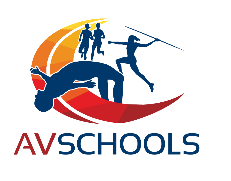 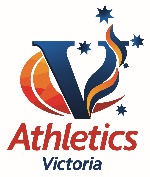 TEAM CHECK IN FORMSCHOOL:	__________________________________________ TEAM: (e.g. “A”,“B”,“C” etc)  _________ EVENT No:  _____	EVENT:  _______________	Age Group:  ____________	Gender: _____Schools must nominate a team of four (4) and up to two (2) emergencies. All information on this form must be completed and handed to Administration in the Team Check-In Area (upstairs in the Main Grandstand) at least 90 MINUTES PRIOR to the first round of the event on the day.  SUBSTITUTIONS Any substitutions to the initial team of four (4) must be made by completing a Substitution Form – these are available at Administration. Only two (2) substitutions are permitted per team and the running order cannot be changed.*Date of birth must be completed for all athletes Team Manager Signature: ____________________LEGSURNAMEFIRST NAMEDATE OF BIRTHTeam may not be accepted if this form is NOT filled out correctly with ALL  required.Team may not be accepted if this form is NOT filled out correctly with ALL  required.Team may not be accepted if this form is NOT filled out correctly with ALL  required.Team may not be accepted if this form is NOT filled out correctly with ALL  required.1234EMERGENCYEMERGENCY